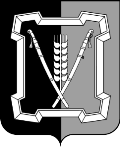 СОВЕТ КУРСКОГО МУНИЦИПАЛЬНОГО ОКРУГАСТАВРОПОЛЬСКОГО КРАЯРЕШЕНИЕ15 ноября 2022 г.                         ст-ца Курская	                                         № 444Об утверждении порядка принятия решения о применении мер ответственности к депутату, члену выборного органа местного самоуправления, выборному должностному лицу местного самоуправления, представившим недостоверные или неполные сведения о своих доходах, расходах, об имуществе и обязательствах имущественного характера, а также сведения о доходах, расходах, об имуществе и обязательствах имущественного характера своих супруги (супруга) и несовершеннолетних детей, если искажение этих сведений является несущественнымВ соответствии с федеральными законами от 06 октября 2003 года № 131-ФЗ «Об общих принципах организации местного самоуправления в Российской Федерации», от 25 декабря 2008 года № 273-ФЗ «О противодействии коррупции», Законом Ставропольского края от 20 июля 2017 года № 92-кз «О некоторых вопросах, связанных с соблюдением ограничений, запретов, исполнением обязанностей, установленных в целях противодействия коррупции, гражданами, претендующими на замещение муниципальных должностей в Ставропольском крае, и лицами, замещающими муниципальные должности в Ставропольском крае», Уставом Курского муниципального округа Ставропольского края, Совет Курского муниципального округа Ставропольского края РЕШИЛ:1. Утвердить Порядок принятия решения о применении мер ответственности к депутату, члену выборного органа местного самоуправления, выборному должностному лицу местного самоуправления, представившим недостоверные или неполные сведения о своих доходах, расходах, об имуществе и обязательствах имущественного характера, а также сведения о доходах, расходах, об имуществе и обязательствах имущественного характера своих супруги (супруга) и несовершеннолетних детей, если искажение этих сведений является несущественным.  2. Признать утратившим силу решение совета Курского муниципального района Ставропольского края от 27 февраля 2020 года № 199 «Об утверждении Порядка принятия решения о применении к депутату, выборному должностному лицу местного самоуправления мер ответственности, предусмотренных частью 7.3-1 статьи 40 Федерального закона «Об общих принципах организации местного самоуправления в Российской Федерации».3. Настоящее решение вступает в силу со дня его официального опубликования (обнародования).УТВЕРЖДЕН:решением Совета Курского муниципального округа Ставропольского краяот 15 ноября 2022  года № 444ПОРЯДОКпринятия решения о применении мер ответственности к депутату, члену выборного органа местного самоуправления, выборному должностному лицу местного самоуправления, представившим недостоверные или неполные сведения о своих доходах, расходах, об имуществе и обязательствах имущественного характера, а также сведения о доходах, расходах, об имуществе и обязательствах имущественного характера своих супруги (супруга) и несовершеннолетних детей, если искажение этих сведений является несущественным1. Настоящий Порядок определяет правила принятия решения о применении мер ответственности к депутату, члену выборного органа местного самоуправления, выборному должностному лицу местного самоуправления в Курском муниципальном округе   Ставропольского края (далее - лицо, замещающее муниципальную должность), представившему недостоверные или неполные сведения о своих доходах, расходах, об имуществе и обязательствах имущественного характера, а также сведения о доходах, расходах, об имуществе и обязательствах имущественного характера своих супруги (супруга) и несовершеннолетних детей, если искажение этих сведений является несущественным.При принятии решения о применении к лицу, замещающему муниципальную должность, мер ответственности депутаты Совета Курского муниципального округа Ставропольского края основываются на общих принципах юридической ответственности, таких как справедливость, соразмерность, пропорциональность и неотвратимость. Решение должно приниматься с учетом характера совершенного коррупционного правонарушения, его тяжести, обстоятельств, при которых оно совершено, а также с учетом особенностей личности лица, замещающего муниципальную должность, предшествующих результатов исполнения им своих должностных обязанностей (полномочий), соблюдения им других ограничений, запретов и обязанностей, установленных в целях противодействия коррупции.3. Решение Совета Курского муниципального округа Ставропольского края о применении мер ответственности к лицу, замещающему муниципальную должность, принимается в течение 30 календарных дней со дня появления основания для применения мер ответственности. В случае если основание для применения мер ответственности появилось в период между заседаниями, то решение о применении мер ответственности принимается не позднее трех месяцев со дня появления такого основания.Днем появления основания для применения мер ответственности является день поступления в Совет  Курского муниципального округа Ставропольского края обращения Губернатора Ставропольского края с заявлением о применении мер ответственности к лицу, замещающему муниципальную должность.4. При поступлении в Совет  Курского муниципального округа Ставропольского края заявления Губернатора Ставропольского края, предусмотренного частью 7.3 статьи 40 Федерального закона от 6 октября 2003 г. № 131-ФЗ «Об общих принципах организации местного самоуправления в Российской Федерации» (далее - заявление), председатель Совета Курского муниципального округа Ставропольского края в 10-дневный срок:1) письменно уведомляет о содержании поступившего заявления лицо, в отношении которого поступило заявление, а также о дате, времени и месте его рассмотрения;2) предлагает лицу, в отношении которого поступило заявление, дать письменные пояснения по существу выявленных нарушений, которые будут оглашены при рассмотрении заявления Советом Курского муниципального округа Ставропольского края.5. Неявка лица, в отношении которого поступило заявление, своевременно извещенного о месте и времени заседания Совета Курского муниципального округа Ставропольского края, не препятствует рассмотрению заявления.6. В ходе рассмотрения вопроса по поступившему заявлению председатель Совета Курского муниципального округа Ставропольского края:1) оглашает поступившее заявление;2) разъясняет присутствующим депутатам недопустимость конфликта интересов при рассмотрении вопроса о применении меры ответственности и предлагает указать наличие такого факта у лиц, присутствующих на заседании, при его наличии самоустраниться либо предлагает депутатам Совета Курского муниципального округа Ставропольского края разрешить вопрос об отстранении от принятия решения о применении меры ответственности депутата, имеющего конфликт интересов;3) объявляет о наличии кворума для решения вопроса о применении меры ответственности;4) оглашает письменные пояснения лица, в отношении которого поступило заявление, и предлагает ему выступить по рассматриваемому вопросу;5) предлагает депутатам и иным лицам, присутствующим на заседании Совета Курского муниципального округа Ставропольского края, высказать мнения относительно рассматриваемого вопроса;6) предлагает определить вид голосования (тайное или открытое);7) объявляет о начале голосования;8) после оглашения результатов принятого решения о применении меры ответственности разъясняет сроки его изготовления и опубликования.7. Депутат, в отношении которого поступило заявление, не принимает участие в работе счетной комиссии, а также в голосовании.8. По итогам голосования Совет  Курского муниципального округа Ставропольского края принимает определенное итогами голосования решение. Итоги заседания Совета Курского муниципального округа Ставропольского края оформляются протоколом, который подписывается председателем Совета Курского муниципального округа Ставропольского края.9. Решение о применении к лицу, замещающему муниципальную должность, мер ответственности принимается большинством голосов от установленной численности депутатов Совета Курского муниципального округа Ставропольского края открытым или тайным голосованием и подписывается председателем Совета Курского муниципального округа Ставропольского края.10. В случае принятия решения о применении мер ответственности к председателю Совета Курского муниципального округа Ставропольского края данное решение и протокол подписывается депутатом, председательствующим на заседании Совета Курского муниципального округа Ставропольского края.11. В решении о применении к лицу, замещающему муниципальную должность, мер ответственности указываются основание его применения и соответствующий пункт части 7.31 статьи 40 Федерального закона от 6 октября 2003 г. № 131-ФЗ «Об общих принципах организации местного самоуправления в Российской Федерации».12. Копия принятого решения должна быть вручена под роспись либо направлена по почте указанному лицу не позднее 5 рабочих дней со дня принятия, а также направляется в уполномоченный орган, на который постановлением Губернатора Ставропольского края возложены функции по профилактике коррупционных правонарушений.13. Лицо, замещающее муниципальную должность, вправе обжаловать решение о применении к нему мер ответственности в судебном порядке.Председатель Совета Курскогомуниципального округа Ставропольского края                                             А.И.Вощанов                            Временно исполняющий полномочия главы Курского муниципального округа Ставропольского края, первый заместитель главы администрации                                           Курского муниципального округа Ставропольского края                                                                                  П.В.Бабичев                            